`                     Third Grade News from Sr. Noel’s Class (April 23 – 27 ) sr.noel@sjb-school.org,  http://grade3-sjbschool.weebly.com                     Third Grade News from Sr. Noel’s Class (April 23 – 27 ) sr.noel@sjb-school.org,  http://grade3-sjbschool.weebly.com                     Third Grade News from Sr. Noel’s Class (April 23 – 27 ) sr.noel@sjb-school.org,  http://grade3-sjbschool.weebly.com Language Arts This week we will Long Articles: The Foot Race Across AmericaTarget Skill:  Main ideas and  supporting detailsGrammar & Writing  	 -use quotation marks with a person’s exact words-write to inform        Bible Verse for the Week He sent them to proclaim the kingdom of God. (Luke 9:2)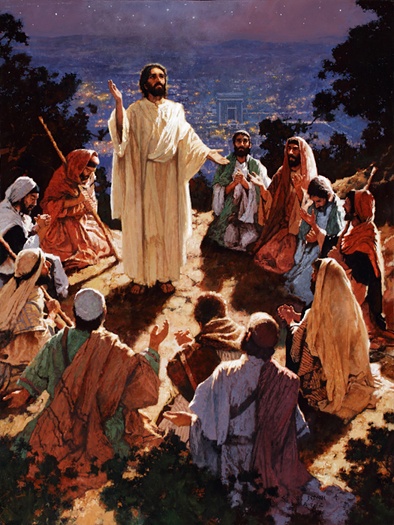             Dates to Remember  April 24 – sending the field trip parent consent form  May 1- 30- Reading AdventureMay 23  –  Class Field Trip to “Sea –Life”  10:30 – 3:00May 23  –  Class Mass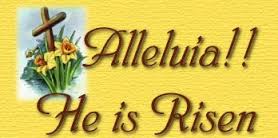  Vocabulary: Lessons 26 & 27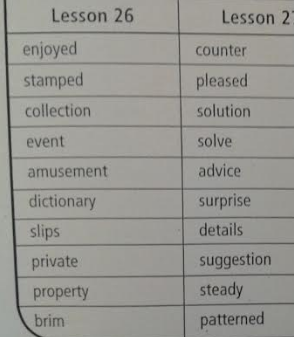  Spelling: Leson 26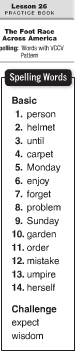  April 30 - spelling test # 26Spelling words write 2 X in cursive Assignments:Reading : Unit 5  test Unit 6:  Reading Adventures - Lesson 26 &27Read Magazine P. 4 -17, A Folktale from Brazil (in class) Math   Fractions and Decimals Review (Text P.514-595Study Multiplication        Bible Verse for the Week He sent them to proclaim the kingdom of God. (Luke 9:2)            Dates to Remember  April 24 – sending the field trip parent consent form  May 1- 30- Reading AdventureMay 23  –  Class Field Trip to “Sea –Life”  10:30 – 3:00May 23  –  Class Mass Vocabulary: Lessons 26 & 27 Spelling: Leson 26 April 30 - spelling test # 26Spelling words write 2 X in cursive Assignments:Reading : Unit 5  test Unit 6:  Reading Adventures - Lesson 26 &27Read Magazine P. 4 -17, A Folktale from Brazil (in class) Science Electrical and Natural Gas Safety Adaptations:-recognize organisms that survive in certain environments, animals and plants that live in the ocean   -research work on water habitats        Bible Verse for the Week He sent them to proclaim the kingdom of God. (Luke 9:2)            Dates to Remember  April 24 – sending the field trip parent consent form  May 1- 30- Reading AdventureMay 23  –  Class Field Trip to “Sea –Life”  10:30 – 3:00May 23  –  Class Mass Vocabulary: Lessons 26 & 27 Spelling: Leson 26 April 30 - spelling test # 26Spelling words write 2 X in cursive Assignments:Reading : Unit 5  test Unit 6:  Reading Adventures - Lesson 26 &27Read Magazine P. 4 -17, A Folktale from Brazil (in class) Social Studies Citizens and Government-understand and apply some rights of citizens Duties of Citizens (P. 248 – 256)         Bible Verse for the Week He sent them to proclaim the kingdom of God. (Luke 9:2)            Dates to Remember  April 24 – sending the field trip parent consent form  May 1- 30- Reading AdventureMay 23  –  Class Field Trip to “Sea –Life”  10:30 – 3:00May 23  –  Class Mass Vocabulary: Lessons 26 & 27 Spelling: Leson 26 April 30 - spelling test # 26Spelling words write 2 X in cursive Assignments:Reading : Unit 5  test Unit 6:  Reading Adventures - Lesson 26 &27Read Magazine P. 4 -17, A Folktale from Brazil (in class) Religion         Bible Verse for the Week He sent them to proclaim the kingdom of God. (Luke 9:2)            Dates to Remember  April 24 – sending the field trip parent consent form  May 1- 30- Reading AdventureMay 23  –  Class Field Trip to “Sea –Life”  10:30 – 3:00May 23  –  Class Mass Vocabulary: Lessons 26 & 27 Spelling: Leson 26 April 30 - spelling test # 26Spelling words write 2 X in cursive Assignments:Reading : Unit 5  test Unit 6:  Reading Adventures - Lesson 26 &27Read Magazine P. 4 -17, A Folktale from Brazil (in class) 